My Rainbow with a message of Hope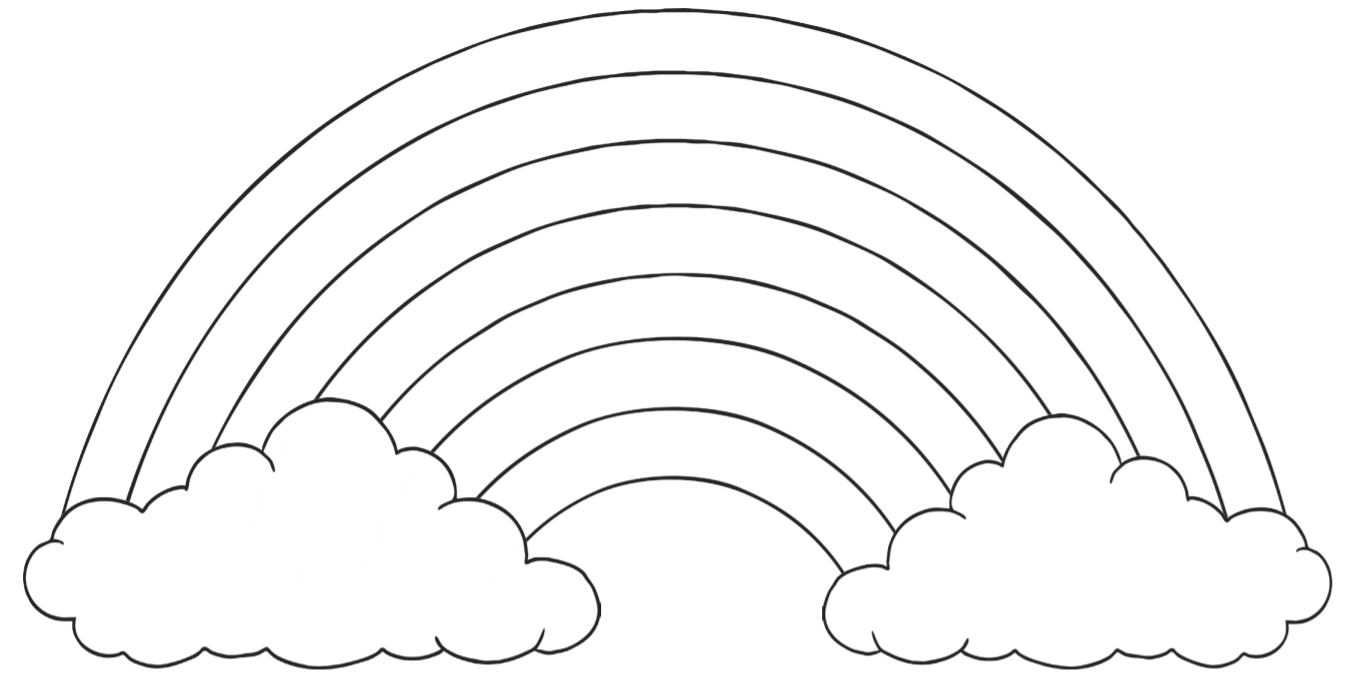 